MY CULTURAL HERITAGE: FAMILY AND TRADITIONAL RECIPESName of the recipe:AllocoAuthor:Perle Origin:Ivory CoastCharacteristics:It is a sweet and delicious traditional dish.Who created it?It is a traditional family recipeWhy is it special?We love serving this dessert when we have family, friends.When do I eat it?It’s a dessert. So we eat it after our meal but also in the afternoon, as a snack.Ingredients:5 ripe plantin bananas40cl of oil (to fry the plantin)½ teaspoon of gingerPreparation:Peel the bananas. Slice the peeled bananas into small pieces.Heat the oil in a pan. Fry the banana slices until golden brown.Sprinkle with ginger while stirring.Drain them on absorbent paper and You can add some saltServings:4 people Cooking time:A few minutesPicture: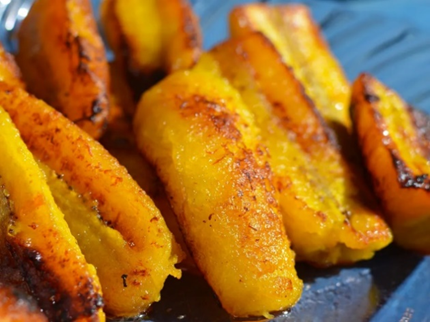 